体つくり運動体つくり運動体つくり運動体つくり運動器械運動器械運動器械運動器械運動陸上競技陸上競技陸上競技陸上競技水泳水泳水泳水泳球技球技球技球技ダンスダンスダンスダンス武道武道武道武道筋力や体幹を高める運動筋力や体幹を高める運動筋力や体幹を高める運動筋力や体幹を高める運動前転前転前転前転立ち幅跳び上方向へのジャンプ立ち幅跳び上方向へのジャンプ立ち幅跳び上方向へのジャンプ立ち幅跳び上方向へのジャンプ呼吸動作の練習呼吸動作の練習呼吸動作の練習呼吸動作の練習リフティングドリブルリフティングドリブルリフティングドリブルリフティングドリブルいば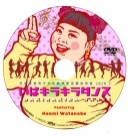 キラキラダンスいばキラキラダンスいばキラキラダンスいばキラキラダンス基本動作基本動作基本動作基本動作4／4／4／4／4／4／4／ストレッチやタオルを使っての曲げ，伸ばしストレッチやタオルを使っての曲げ，伸ばしストレッチやタオルを使っての曲げ，伸ばしストレッチやタオルを使っての曲げ，伸ばし後転後転後転後転ハードル走のフォームハードル走のフォームハードル走のフォームハードル走のフォーム基本的なボール操作基本的なボール操作基本的なボール操作基本的なボール操作ＮＨＫ ＥテレＥＸダンス体操ＮＨＫ ＥテレＥＸダンス体操ＮＨＫ ＥテレＥＸダンス体操ＮＨＫ ＥテレＥＸダンス体操一人打ち込み一人打ち込み一人打ち込み一人打ち込み4／4／4／4／4／4／水を入れたペットボトル，ゴムを利用して水を入れたペットボトル，ゴムを利用して水を入れたペットボトル，ゴムを利用して水を入れたペットボトル，ゴムを利用してブリッジブリッジブリッジブリッジ短距離走の腕振り短距離走の腕振り短距離走の腕振り短距離走の腕振り用具を使った素振り用具を使った素振り用具を使った素振り用具を使った素振りいきいき茨城ゆめ国体ダンスいきいき茨城ゆめ国体ダンスいきいき茨城ゆめ国体ダンスいきいき茨城ゆめ国体ダンス受け身受け身受け身受け身4／4／4／4／4／4／縄跳び縄跳び縄跳び縄跳び平均台をイメージしたバランス系ポーズ平均台をイメージしたバランス系ポーズ平均台をイメージしたバランス系ポーズ平均台をイメージしたバランス系ポーズウォーキングジョギングウォーキングジョギングウォーキングジョギングウォーキングジョギング竹刀を使った素振り竹刀を使った素振り竹刀を使った素振り竹刀を使った素振り4／4／4／4／踏み台昇降踏み台昇降踏み台昇降踏み台昇降4／